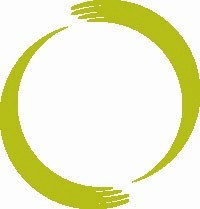 MH Vicars School of Massage TherapyTextbooks and ResourcesThis list is intended for students who will begin the program in September 2021 and January 2022, and is subject to change.The links below will take you directly to the online store of the book’s publishers or Canadian distributers for your reference, and the prices we’ve given are those provided by them. All of our textbooks and resources are also widely available from either general or specialty bookstores online and in stores. Some books may also be available second-hand; however, make sure that you are getting the correct edition. If you have trouble finding any of these books for sale, please let us know.These are the textbooks that you will use for the core sciences courses, Anatomy & Physiology and Pathology. Unlike the rest of the program, these two courses are delivered entirely online. Students are able to begin work on these two courses as soon as they register in the program.The next table is the textbooks and resources that you will need in the first year of your program. There is no mandatory pre-reading, but you’ll need to bring them to the first day of class.Clinical Massage Therapy is from a small Canadian publisher without a direct online store. We recommend that you purchase it online or in-store from either Massage Therapy Supply Outlet or Massage Essentials, two of Alberta’s leading massage therapy supply stores. Before you shop, let them know you’re an MH Vicars student and you may be eligible for a discount.You will only need one new textbook for the second year of your program. You will continue to use many of your textbooks from first year. There will be some assigned readings and work during the break between first and second year, so you will need to buy the Orthopedic Physical Assessment textbook before the beginning of second year.The following resources are extremely useful study tools. They are not required, but we strongly recommend them.Core Sciences Required ResourcesCore Sciences Required ResourcesCore Sciences Required ResourcesTextbookAuthor / Publisher / YearList PriceAnatomy and Physiology For TheManual TherapiesKuntzman, Andrew & Tortora, Gerard /Wiley & Sons Inc / 2010$160.95Mosby’s Pathology for MassageTherapists (4th edition)Salvo, Susan G. / Elsevier / 2018$104First-Year Required ResourcesFirst-Year Required ResourcesFirst-Year Required ResourcesTextbookAuthor / Publisher / YearListPriceMassage Therapy Principles and Practice (6thedition)Salvo, Susan G. / Elsevier / 2020$120Trail Guide to the Body (6th edition)Biel, Andrew / Books of Discovery / 2019$103.95Trail Guide to the Body Student Workbook (6thedition)Biel, Andrew / Books of Discovery / 2019$42.95Trail Guide to the Body Quick Reference toStretch and StrengthenBiel, Andrew / Books of Discovery / 2019$24.50Medical Terminology: The Basics LaminatedStudy GuideLinton, Corinne / BarCharts Inc. / 2001$6.95Clinical Massage Therapy*Rattray, Fiona & Ludwig, Linda / Talus /2000$105Ethics of Touch (2nd edition)Sohnen-Moe, Cherie M. / Sohnen-MoeAssociates / 2014$49.95Second-Year Required ResourcesSecond-Year Required ResourcesSecond-Year Required ResourcesTextbookAuthor / Publisher / YearList PriceOrthopedic Physical Assessment(6th edition)Magee, David J. / Saunders / 2014$173.00Optional ResourcesOptional ResourcesOptional ResourcesTextbookAuthor / Publisher / YearList PriceMusculoskeletal Anatomy Coloring Book (3rdedition)Muscolino, Joseph / Elsevier / 2018$49.95Trail Guide to the Body Flashcards (6th edition)Volume 1 and Volume 2Beil, Andrew / Books of Discovery / 2019$32.95 each